DOPOLNILNI POUK/5. razredPozdravljen/a.No, ulomki so lahko zelo zabavni. Zato se nič ne ustraši.Najprej si oglej filmček in potem malo razmisli.https://video.arnes.si/portal/asset.zul?id=t2TOHRVsdgsbjaUGLGyoaXM4&jwsource=cl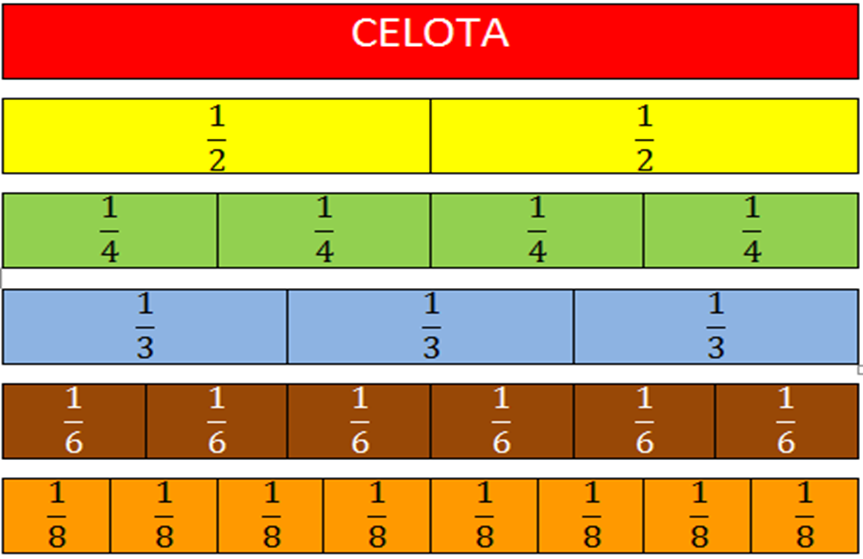 ZAPOMNI SI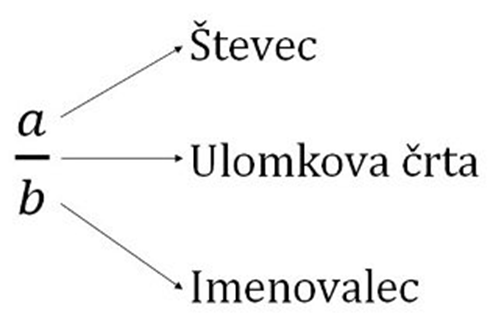 Imenovalec (spodnje število) nam pove, na koliko enakih delov je razdeljena celota.Števec (zgornje število) nam pove, koliko delov opazujemo.Števec in imenovalec sta v zapisu ulomka ločena z ulomkovo črto.DEL NEKE CELOTE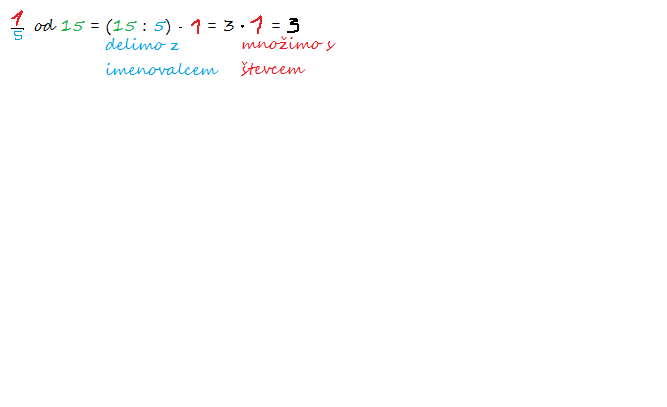 Imenovalec (spodnje število) nam pove, na koliko enakih delov je razdeljena celota.Števec (zgornje število) nam pove, koliko delov opazujemo.Števec in imenovalec sta v zapisu ulomka ločena z ulomkovo črto (ulomkova črta pomeni deljeno). od 15 = 3, ker je (15 : 5) · 1 = 3 ∙ 1 = 3RAČUNANJE CELOTE; ČE JE ZNAN EN DELV nekaterih primerih imamo dan del celote in iščemo celoto. Celoto izračunamo tako, da del delimo s števcem in nato množimo z imenovalcem.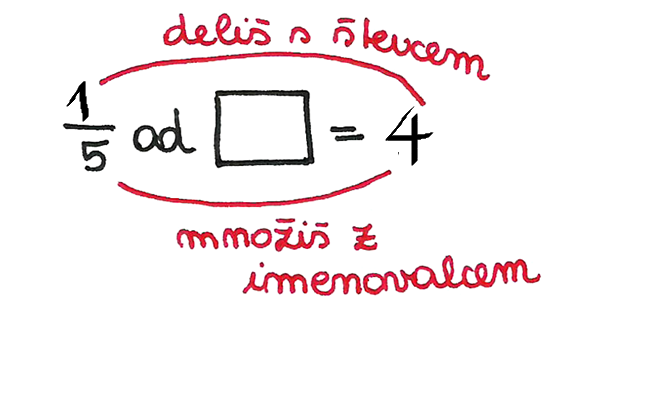 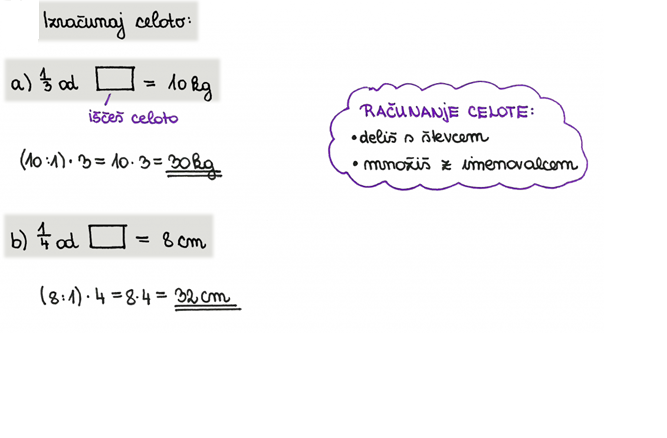 